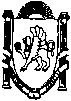 ______________________________________________________________________________________________________________________________________________П О С Т А Н О В Л Е Н И Еот «21»_ноября  2016 года                    №  1040/16                         с.   Мирное
О создании постоянно действующей комиссии по выявлению несанкционированных подключений к инженерным сетям водоснабжения и водоотведения, ливневой канализации, а также недопущение самовольного сброса сточных вод в природные водные объекты на территории муниципального образования Мирновское сельское поселение Симферопольского района Республики КрымВо исполнение письма Министерства жилищно-коммунального хозяйства Республики Крым от 03.10.2016 N 05/1834 и письма Администрации Симферопольского района от 24.10.2016 г. N 18012/01-99, администрация Мирновского сельского поселения Симферопольского района Республики Крым,-ПОСТАНОВЛЯЕТ:1.Создать комиссию по выявлению несанкционированных подключений к инженерным сетям водоснабжения и водоотведения, ливневой канализации, а также недопущение самовольного сброса сточных вод в природные водные объекты  согласно приложению.2. Опубликовать настоящее постановление на информационных стендах в администрации Мирновского сельского поселения, а также на официальном сайте в информационно-телекоммуникационной сети Интернет: http://mirnoe-crimea.ru.3.Постановление  вступает в силу со дня его официального обнародования.4.Контроль за исполнением настоящего постановления возложить на Комиссию.Председатель Мирновского сельского поселения - глава администрации Мирновского сельского поселения				                С.В. КовалевПриложение к постановлению администрации Мирновского сельского поселения от «21» ноября 2016 г.  № 1040/16 
Состав постоянно действующей комиссии по выявлению несанкционированных подключений к инженерным сетям водоснабжения и водоотведения, ливневой канализации, а также недопущение самовольного сброса сточных вод в природные водные объекты на территории муниципального образования Мирновское сельское поселение Симферопольского района Республики КрымПредседатель комиссии:Шведов О.С. – заместитель главы администрации Мирновского сельского поселения по вопросам обеспечения жизнедеятельности населенияЗаместитель председателя комиссии:Мересиди А.В. – и.о. директора МУП «Мирновская управляющая компания»Секретарь комиссии:Терентьева А.А. – юрисконсульт МБУ «МИРНОЕ»Члены комиссии:Мойсеев М.С. - депутат Мирновского сельского совета, председатель постоянной комиссии Мирновского сельского совета по жилищно-коммунальному хозяйству, строительству, благоустройству;Мисников А.Ю. - зав. отделом эксплуатации объектов водопроводно-канализационного хозяйства управления эксплуатации объектов водопроводно-канализационного хозяйства и коммунальной теплоэнергетики, 8(978)-848-31-47;Пак-Аджмева Э.В. - заместитель начальника управления экологического надзора центрально-крымского региона - заведующий отделом экологического надзора г. Симферополя и Симферопольского района - старший государственный инспектор Республики Крым, 8(978)-204-65-64;Сотченко П.М. - заместитель начальника территориального отдела Роспотребнадзора по г. Симферополю и Симферопольскому району, 8(978)-809-88-01;Каримов Ш.К. - начальник управления ЖКХ, развития инфраструктуры, транспорта и связи администрации Симферопольского района, 8(978)-740-31-79